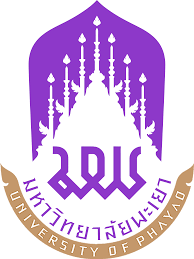 (ร่าง) แผนยุทธศาสตร์การพัฒนาสำนักงานสภามหาวิทยาลัยพะเยาประจำปีงบประมาณ พ.ศ. 2565 – 2569สำนักงานสภามหาวิทยาลัยพะเยามหาวิทยาลัยพะเยาคำนำ ....................................						ผู้อำนวยการสำนักงานสภามหาวิทยาลัยพะเยาสารบัญ ส่วนที่ 1  โครงร่างองค์กร (Organization Profile)            	1.1 ประวัติความเป็นมาของคณะ	1.2 หลักสูตรและบริการ			1.3 เป้าหมายการดำเนินงานตามพันธกิจหลัก			1.4 ปรัชญา ปณิธาน วิสัยทัศน์ พันธกิจ ค่านิยมร่วม สมรรถนะหลักและอัตลักษณ์บัณฑิต             	1.5 บุคลากร (Workforce Profile) 	                      1.6 ความสัมพันธ์ระดับองค์การ		            1.7 ผู้เรียน ลูกค้ากลุ่มอื่น และผู้มีส่วนได้ส่วนเสีย	          ส่วนที่ 2  การวิเคราะห์สถานการณ์ปัจจุบันของคณะ		           	2.1 สภาพแวดล้อมด้านการแข่งขัน (Competitive Environment)  			2.2 การวิเคราะห์สถานการณ์ปัจจุบันของมหาวิทยาลัย 			2.3 ความได้เปรียบเชิงกลยุทธ์ (Strategic Advantage) 		
                 และความท้าทายเชิงกลยุทธ์ (Strategic Challenge)ส่วนที่ 3  การวิเคราะห์ความผูกพันกับลูกค้าและการแข่งขันในอุตสาหกรรมการศึกษา               (สามารถกำหนดเครื่องมือในการวิเคราะห์ตามบริบทคณะได้)	3.1 การวิเคราะห์ผู้เรียน ลูกค้ากลุ่มอื่น และผู้มีส่วนได้ส่วนเสีย	           	3.2 การวิเคราะห์ความท้าทายเชิงกลยุทธ์และความได้เปรียบเชิงกลยุทธ์ (Five Force Model)	3.3 การวิเคราะห์การแข่งขันในอุตสาหกรรด้วยแบบจำลองกลยุทธ์ 9 Cells Theory	3.4 การวิเคราะห์โมเดลทางธุรกิจของ คณะ(Business Model)  	3.5 การกำหนดตำแหน่งทางยุทธศาสตร์ของ คณะ(Strategic Positioning)	3.6 การพยากรณ์แนวโน้มของอุตสาหกรรมการศึกษา (Scenario Analysis)ส่วนที่ 4  แผนยุทธศาสตร์เพื่อการพัฒนาคณะ (สามารถกำหนดตามบริบทคณะได้)            4.1 ประเด็นยุทธศาสตร์ที่ 1 การเตรียมคนและเสริมสร้างศักยภาพคน ให้มีสมรรถนะและทักษะ                         แห่งอนาคต ตอบสนองความต้องการของตลาดแรงงาน			4.2 ประเด็นยุทธศาสตร์ที่ 2 การสร้างงานวิจัยและนวัตกรรมสู่ประโยชน์เชิงพาณิชย์	4.3 ประเด็นยุทธศาสตร์ที่ 3 การบริการวิชาการด้วยองค์ความรู้และนวัตกรรมเพื่อความเข้มแข็ง                  ของชุมชน    	4.4 ประเด็นยุทธศาสตร์ที่ 4 การส่งเสริมการทำนุบำรุงศิลปะและวัฒนธรรมเพื่อความเป็นไทย       และเอกลักษณ์ของชาติ            4.5 ประเด็นยุทธศาสตร์ที่ 6 การพัฒนาระบบบริหารจัดการที่ทันสมัย มีประสิทธิภาพ โปร่งใส                     และมีธรรมาภิบาล	ส่วนที่ 5  การวัด การวิเคราะห์ และการจัดการองค์ความรู้	            (สามารถกำหนดเครื่องมือ ตามบริบทคณะได้)		  5.1 การกำหนดตัวชี้วัดและวิธีการวัดผลการดำเนินงาน 						  5.2 การเปรียบเทียบผลการดำเนินงาน			  5.3 การวิเคราะห์ความเสี่ยงและทบทวนผลการดำเนินงาน	  5.4 การปรับปรุงผลการดำเนินงานส่วนที่ 6  การจัดการองค์ความรู้ 	(สามารถกำหนดเครื่องมือในการKM ตามบริบทคณะได้)	6.1 Knowledge Vision 	6.2 Knowledge Sharing       6.3 Knowledge Assets	 (ร่าง) แผนยุทธศาสตร์การพัฒนาสำนักงานสภามหาวิทยาลัยพะเยาประจำปีงบประมาณ พ.ศ. 2565 – 2569ส่วนที่ 1  โครงร่างองค์กร (Organization Profile)ประวัติความเป็นมาของสำนักงานสภามหาวิทยาลัยพะเยา 	มหาวิทยาลัยพะเยา ได้รับการยกฐานะเป็นหน่วยงานในกำกับของรัฐที่ไม่เป็นส่วนราชการ และมีฐานะเป็นนิติบุคคลอย่างเต็มรูปแบบ ได้ประกาศในราชกิจจานุเบกษา หน้า 4 เล่ม 127 ตอนที่ 44 ก เมื่อวันที่ 16 กรกฎาคม 2553 มีผลเป็นมหาวิทยาลัยพะเยา (University of Phayao) โดยสมบูรณ์แบบ ตั้งแต่วันที่ 17 กรกฎาคม 2553 สำนักงานสภามหาวิทยาลัยพะเยา จัดตั้งตามโครงสร้างของมหาวิทยาลัยพะเยาที่ได้รับอนุมัติจากสภามหาวิทยาลัยพะเยา เมื่อวันที่ 19 กันยายน พ.ศ. 2553 และได้ประกาศในราชกิจจานุเบกษา หน้า 11 เล่ม 135 ตอนพิเศษ 22 ง เมื่อวันที่ 31 มกราคม 2561 โดยให้สำนักงานสภามหาวิทยาลัยพะเยาหน้าที่บริหารและธุรการขึ้นตรงต่อสภามหาวิทยาลัย โดยให้มีผู้อำนวยการสำนักงานสภามหาวิทยาลัยเป็นผู้บริหารสำนักงานได้แบ่งการบริหารจัดการออกเป็น 3 งาน คือ งานธุรการ งานประชุมและพิธีการ และงานเลขานุการที่แต่งตั้งโดยสภามหาวิทยาลัย ต่อมาในปี พ.ศ. 2558 ได้แบ่งการบริหารจัดการออกเป็น 4 งาน คือ งานธุรการ งานประชุมและประสานงาน งานติดตามประเมินผลและกิจการพิเศษ และงานเลขานุการที่แต่งตั้งโดยสภามหาวิทยาลัย และในปี พ.ศ. 2562 มหาวิทยาลัยพะเยา มีการปรับปรุงโครงสร้างหน่วยงานย่อย ระดับงาน เพื่อให้สอดคล้องและเหมาะสมตามวัตถุประสงค์และนโยบายของมหาวิทยาลัยพะเยา และมติที่ประชุมคณะกรรมการบริหารมหาวิทยาลัยพะเยา ครั้งที่ 9/2562 เมื่อวันจันทร์ที่ 27 พฤษภาคม พ.ศ. 2562 จึงออกประกาศเรื่องการปรับปรุงโครงสร้างหน่วยงานย่อยระดับงานภายในซึ่งประกาศ ณ วันที่ 28 พฤษภาคม 2562 จึงมีการปรับปรุงโครงสร้างหน่วยงานเป็น 3 งาน ได้แก่ งานธุรการ งานประชุม งานกิจการพิเศษ และเปลี่ยนชื่อ “งานเลขานุการที่แต่งตั้งโดยสภามหาวิทยาลัย” เป็น “งานกิจการพิเศษ”   ปรัชญา ปณิธาน วิสัยทัศน์ พันธกิจ ค่านิยมร่วม สมรรถนะหลักของส่วนงาน              	หมายเหตุ วิสัยทัศน์ทางเลือกอื่น                        เป็นหน่วยงานที่มีการจัดประชุมอย่างมืออาชีพ และมีบุคลากรให้บริการเป็นเลิศ                        เป็นหน่วยงานที่มีการบริการเป็นเลิศ                        เป็นหน่วยงานที่มีการจัดประชุมอย่างมืออาชีพ และมีบุคลากรให้บริการเป็นเลิศ                        เป็นหน่วยงานที่มีบุคลากรให้บริการเป็นเลิศ และมีการจัดประชุมที่เป็นแบบอย่างที่ดีโครงสร้างองค์กรและโครงสร้างการบริหารมหาวิทยาลัยพะเยา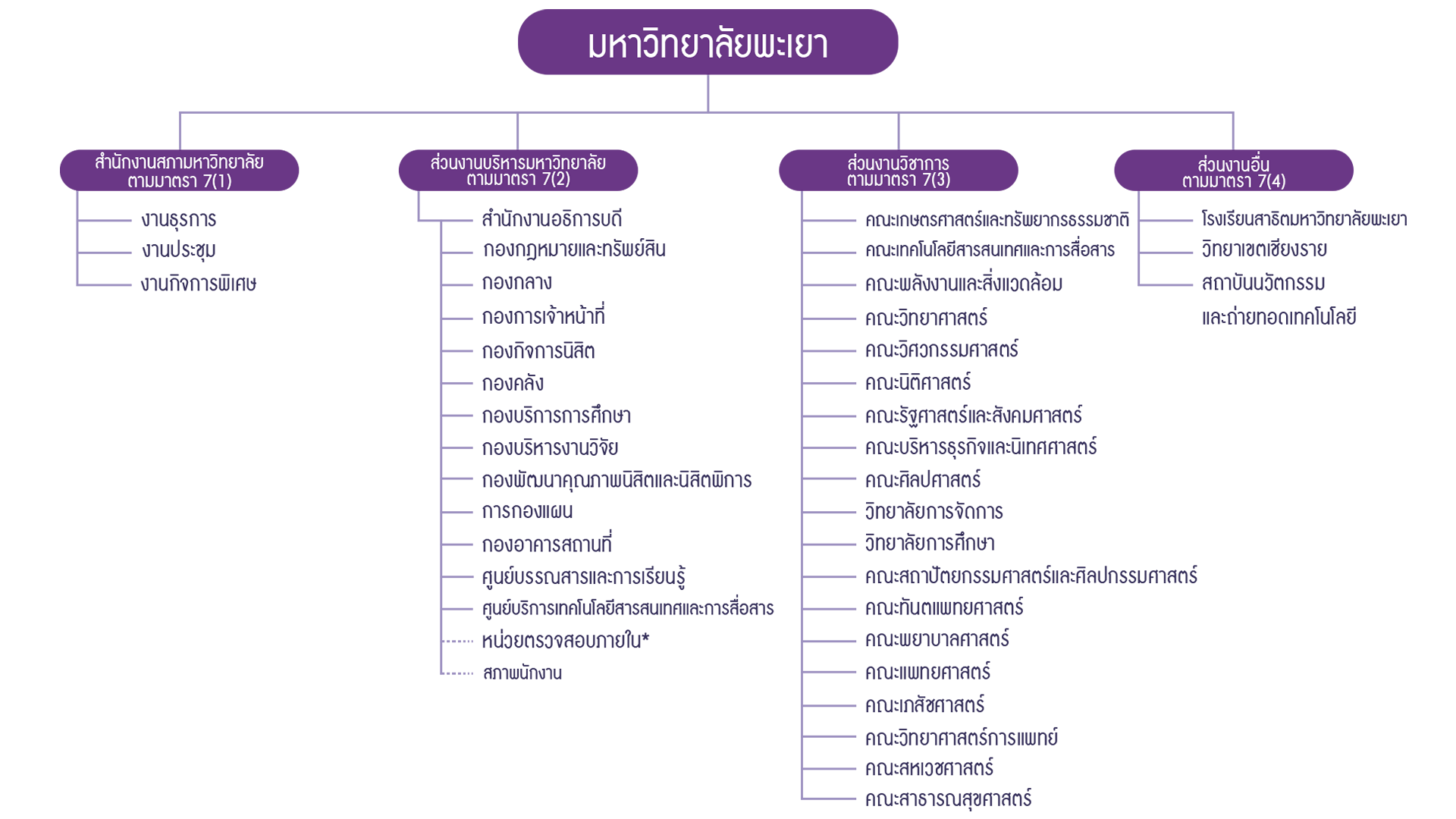 โครงสร้างองค์กรของสำนักงานสภามหาวิทยาลัยพะเยาโครงสร้างการบริหารงานของสำนักงานสภามหาวิทยาลัยพะเยาส่วนที่ 2 การวิเคราะห์สถานการณ์ปัจจุบันของมหาวิทยาลัยพะเยา	จากการวิเคราะห์สถานการณ์ปัจจุบันและวิเคราะห์สภาวการณ์ของสำนักงานสภามหาวิทยาลัยพะเยา เพื่อการปรับตัวเข้าสู่การแข่งขันในกระแสโลกาภิวัฒน์ของมหาวิทยาลัยพะเยา และเพื่อให้มีการประเมินคุณภาพการดำเนินงานตามเกณฑ์คุณภาพการศึกษาเพื่อการดำเนินการที่เป็นเลิศ (Education Criteria for Performance Excellence; EdPEx) โดยได้วิเคราะห์สภาวการณ์ของสำนักงานสภามหาวิทยาลัย   ไว้ดังนี้การวิเคราะห์สถานการณ์ปัจจุบันของสำนักงานสภามหาวิทยาลัย	(1) การวิเคราะห์จุดแข็งและจุดอ่อน การวิเคราะห์จุดแข็งและจุดอ่อน ด้วย 7s McKinsey การวิเคราะห์สภาพแวดล้อมภายนอกตารางที่ 13 การวิเคราะห์สภาพแวดล้อมภายนอกด้วย PEST Analysis  ความได้เปรียบเชิงกลยุทธ์ (Strategic Advantage) และความท้าทายเชิงกลยุทธ์ (Strategic Challenge)	      จากการวิเคราะห์ความได้เปรียบเชิงกลยุทธ์ (Strategic Advantage) และความท้าทายเชิง
กลยุทธ์ (Strategic Challenge) พบว่าสำนักงานสภามหาวิทยาลัยพะเยา มีความได้เปรียบเชิงกลยุทธ์ (Strategic Advantage) และความท้าทายเชิงกลยุทธ์ (Strategic Challenge)  ดังนี้ความได้เปรียบเชิงกลยุทธ์ และความท้าทายเชิงกลยุทธ์ส่วนที่ 3แผนยุทธศาสตร์เพื่อการพัฒนามหาวิทยาลัยพะเยากระบวนการจัดทำแผนยุทธศาสตร์การพัฒนาสำนักงานสภามหาวิทยาลัยพะเยาประจำปีงบประมาณ พ.ศ. 2565 – 2569 	กระบวนการจัดทำแผนยุทธศาสตร์การพัฒนาสำนักงานสภามหาวิทยาลัยพะเยา ประจำปีงบประมาณ พ.ศ. 2565 – 2569 เพื่อให้สอดคล้องกับแผนยุทธศาสตร์การพัฒนามหาวิทยาลัยพะเยา โดยได้คำแนะนำจากรองอธิการบดีในกำกับ และได้จัดทำขึ้นด้วยการมีส่วนร่วมของบุคลากรสำนักงานสภามหาวิทยาลัยพะเยา ซึ่งมีการศึกษาจากนโยบายและวิสัยทัศน์ของอธิการบดีมหาวิทยาลัยพะเยาและแนวทางการจัดทำแผนยุทธศาสตร์การพัฒนามหาวิทยาลัยพะเยา ประจำปีงบประมาณ พ.ศ. 2565 – 2569 ของรองศาสตราจารย์ ดร.ฐิติรัตน์  เชี่ยวสุวรรณ รองอธิการบดีฝ่ายนโยบายและแผน โดยนำมาวิเคราะห์สภาพแวดล้อมที่มีผลกระทบต่อการพัฒนาสำนักงานสภามหาวิทยาลัย รวมทั้งการกำหนดแนวทางการติดตามประเมินผล ตามแผนยุทธศาสตร์ไว้อย่างชัดเจน เพื่อขับเคลื่อนการพัฒนาสำนักงานสภามหาวิทยาลัยพะเยาให้บรรลุเป้าหมายอย่างเป็นรูปธรรม จึงได้ดำเนินการตามกระบวนการดังนี้	 กระบวนการที่ 1 [มิถุนายน – กรกฎาคม 2564] ผู้อำนวยการสำนักงานสภามหาวิทยาลัยพะเยาและผู้ที่รับผิดชอบในการจัดทำแผนของหน่วยงาน เข้าร่วมรับฟังการแถลงนโยบายและวิสัยทัศน์ของอธิการบดีมหาวิทยาลัยพะเยา และ แนวทางการจัดทำแผนยุทธศาสตร์การพัฒนามหาวิทยาลัยพะเยาประจำปีงบประมาณ พ.ศ. 2565 – 2569 จากนั้นได้นำนโยบายและแนวทางการจัดทำแผนยุทธศาสตร์การพัฒนาของมหาวิทยาลัยพะเยามาเผยแพร่ให้บุคลากรภายในสำนักงานสภามหาวิทยาลัยพะเยา ได้ทำการศึกษา เพื่อเตรียมการจัดทำแผนยุทธศาสตร์การพัฒนาและแผนปฏิบัติการของสำนักงานสภามหาวิทยาลัยพะเยา  	กระบวนการที่ 2 [กรกฎาคม - สิงหาคม 2564] ประชุมเพื่อระดมความเห็นการจัดแผนยุทธศาสตร์การพัฒนาของหน่วยงาน แผนปฏิบัติการประจำปีของหน่วยงาน และแผนบริหารจัดการความเสี่ยง และความโปร่งใส จำนวน 5 ครั้ง ดังนี้ประชุมระดมความเห็นในการจัดทำแผนยุทธศาสตร์การพัฒนาของสำนักงานสภามหาวิทยาลัยพะเยา ร่วมกับรองอธิการบดีฝ่ายนโยบายและแผน ในวันที่ 22 กรกฎาคม2564 ณ ห้องประชุมรองอธิการบดีฝ่ายนโยบายและแผนประชุมระดมความเห็นในการจัดทำแผนยุทธศาสตร์การพัฒนาของสำนักงานสภามหาวิทยาลัยพะเยา (ต่อ) ในวันที่ 29 กรกฎาคม 2564 ณ ห้องประชุมสำนักงานสภามหาวิทยาลัยพะเยาประชุมระดมความเห็นในการจัดทำแผนยุทธศาสตร์การพัฒนาของสำนักงานสภามหาวิทยาลัยพะเยา (ต่อ) ในวันที่ 30 กรกฎาคม 2564 ณ ห้องประชุมสำนักงานสภามหาวิทยาลัยพะเยาประชุมระดมความเห็นในการจัดทำแผนยุทธศาสตร์การพัฒนาของสำนักงานสภามหาวิทยาลัยพะเยา (ต่อ) ในวันที่ 2 สิงหาคม 2564 ณ ห้องประชุมสำนักงานสภามหาวิทยาลัยพะเยาดำเนินการจัดโครงการทบทวนแผนกลยุทธ์ แผนปฏิบัติการประจำปีและปรับปรุงคู่มือการปฏิบัติงานประจำปีของสำนักงานสภามหาวิทยาลัยพะเยา ในวันที่ 6 สิงหาคม 2564 ณ โรมแรมเอ็มทู โฮเทล วอเตอร์ไซด์ เพื่อทบทวนแผนยุทธศาสตร์การพัฒนาสำนักงานสภามหาวิทยาลัยพะเยา จัดทำแผนปฏิบัติการประจำปี และจัดทำแผนบริหารจัดการความเสี่ยงและความโปร่งใส  	 	กระบวนการที่ 3 [สิงหาคม 2564] จัดทำแผนยุทธศาสตร์การพัฒนาสำนักงานสภามหาวิทยาลัยพะเยา ประจำปีงบประมาณ พ.ศ. 2565 – 2569 แผนปฏิบัติการประจำปี และแผนบริหารจัดการความเสี่ยงและความโปร่งใส  	กระบวนการที่ 4 [สิงหาคม 2564] จัดส่งแผนยุทธศาสตร์การพัฒนาสำนักงานสภามหาวิทยาลัยพะเยา ประจำปีงบประมาณ พ.ศ. 2565 – 2569 แผนปฏิบัติการประจำปี และแผนบริหารจัดการความเสี่ยงและความโปร่งใส (จัดส่งไปยังกองแผนงาน ก่อนวันที่ 30 สิงหาคม 2564) 	กระบวนการที่ 5 [ตุลาคม 2564] สำนักงานสภามหาวิทยาลัยพะเยาเริ่มการใช้ แผนยุทธศาสตร์การพัฒนาสำนักงานสภามหาวิทยาลัยพะเยา ประจำปีงบประมาณ พ.ศ. 2565 – 2569 (ฉบับสมบูรณ์)แผนยุทธศาสตร์เพื่อการพัฒนาสำนักงานสภามหาวิทยาลัยพะเยา 	สำนักงานสภามหาวิทยาลัยพะเยา ได้กำหนดพันธกิจหลักที่สอดคล้องกับแผนพัฒนามหาวิทยาลัยพะเยา นโยบายและวิสัยทัศน์ของอธิการบดีมหาวิทยาลัยพะเยา ที่มีเป้าหมายในการพัฒนาคน พัฒนางาน         ของสำนักงานสภามหาวิทยาลัยพะเยาให้สอดคล้องกับนโยบายของมหาวิทยาลัยพะเยา เพื่อสร้างและพัฒนาคนในศตวรรษที่ 21  	สำนักงานมหาวิทยาลัยพะเยา จึงได้กำหนดพันธกิจหลักและประเด็นยุทธศาสตร์ เพื่อสนับสนุนให้สภามหาวิทยาลัยพะเยาดำเนินงานตามอำนาจหน้าที่ที่กำหนดไว้ในพระราชบัญญัติมหาวิทยาลัยพะเยาและพัฒนาระบบการประชุม ระบบการทำงานให้ทันสมัยมีประสิทธิภาพ โปร่งใสและมีธรรมภิบาล มุ่งเน้นการเสริมสร้างวัฒนธรรมองค์กรให้เกิดการสื่อสารที่เปิดกว้าง การทำงานที่ให้ผลการดำเนินการที่ดี และบุคลากรมีความผูกพัน รวมทั้งการพัฒนาระบบการบริหารจัดการในหน่วยงาน ทั้งด้านการพัฒนาระบบบริหารงานบุคคลที่มุ่งเน้นสมรรถนะและจริยธรรม และมุ่งเน้นบริหารงานแบบธรรมาภิบาล เพื่อ “สานความคิดสร้างจิตใจ” ให้เกิดพลังความสามัคคี ร่วมสร้างแต่สิ่งที่ดี ดังตารางต่อไปนี้แผนการพัฒนาสำนักงานสภามหาวิทยาลัยพะเยาส่วนที่ 4การประเมินความสำเร็จของแผนยุทธศาสตร์ และระบบการปรับปรุงพัฒนา4.1 การประเมินความสำเร็จของแผนยุทธศาสตร์	4.1.1 การสร้างความรู้ความเข้าใจแก่บุคลากรของสำนักงานสภามหาวิทยาลัยพะเยา 	เพื่อสร้างความตระหนักถึงความสำคัญของการผลักดันแผนยุทธศาสตร์การพัฒนาสำนักงานมหาวิทยาลัยพะเยา ประจำปีงบประมาณ พ.ศ. 2565 - 2569 ไปสู่การปฏิบัติ โดยมีระบบและกลไก ดังนี้1) เผยแพร่นโยบายและทิศทางการพัฒนามหาวิทยาลัยพะเยา ตามแผนยุทธศาสตร์การพัฒนามหาวิทยาลัยพะเยา ประจำปีงบประมาณ พ.ศ. 2565 – 2569 ต่อบุคลากรสำนักงานสภามหาวิทยาลัยพะเยา 2) สนับสนุนการมีความร่วมในการเสนอความคิดเห็นในการจัดทำแผนยุทธศาสตร์การพัฒนาสำนักงานสภามหาวิทยาลัยพะเยา แผนปฏิบัติการประจำปี และแผนบริหารจัดการความเสี่ยง และความโปร่งใส	4.1.2 กำหนดผู้รับผิดชอบในการจัดทำแผนสำนักงานสภามหาวิทยาลัยพะเยา   1) กำหนดตัวผู้รับผิดชอบในการจัดทำแผนสำนักงานสภามหาวิทยาลัยพะเยา (ผู้รับผิดชอบหลัก) และระดับบุคคล2) กำหนดให้บุคลากรทุกคนในส่วนงาน ได้มีส่วนร่วมในการจัดทำแผนของสำนักงานสภามหาวิทยาลัยพะเยา	 	4.1.3 การติดตามประเมินผลการดำเนินงานเพื่อให้บรรลุตามเป้าหมายและตัวชี้วัดของแผนยุทธศาสตร์ 1) ศึกษานโนบายและวิสันทัศน์ของอธิการบดีมหาวิทยาลัยพะเยา และ แนวทางจัดทำแผนยุทธศาสตร์การพัฒนามหาวิทยาลัยพะเยา ประจำปีงบประมาณ พ.ศ. 2565 - 2569 2) สร้างความสอดคล้องของการประเมินผลการดำเนินงานตามแผนยุทธศาสตร์ฯ 
กับการประเมินการปฏิบัติงานตามระดับของตัวชี้วัดการดำเนินงานสำนักงานสภามหาวิทยาลัยพะเยา 3) ดำเนินการติดตามประเมินผลการดำเนินงานตามแผนยุทธศาสตร์ฯ ตามตัวชี้วัด 
และตามรอบเวลาที่กำหนดอย่างต่อเนื่อง พร้อมทั้งการนำผลการประเมินมาปรับปรุงพัฒนาให้บรรลุเป้าหมายทั้งในเชิงปริมาณและเชิงคุณภาพ4) รายงานผลการดำเนินงานตามแผนยุทธศาสตร์ฯ แผนปฏิบัติการประจำปี ต่อกองแผนงาน มหาวิทยาลัยพะเยา----------------------------------ส่วนที่ 5  การวัด การวิเคราะห์ และการปรับปรุงผลการดำเนินงาน			  5.1 การกำหนดตัวชี้วัดและวิธีการวัดผลการดำเนินงาน 						  5.2 การเปรียบเทียบผลการดำเนินงาน			  5.3 การวิเคราะห์และทบทวนผลการดำเนินงาน	  5.4 การปรับปรุงผลการดำเนินงานส่วนที่ 6  การจัดการองค์ความรู้			6.1 Knowledge Vision 	6.2 Knowledge Sharing	6.3 Knowledge Assetsปรัชญาปญฺญาชีวี เสฏฐชีวี นาม (ปัญญาชีวี เสฏฐะชีวี นาม) "ดำรงชีวิตด้วยปัญญาประเสริฐที่สุด"  (A Life of Wisdom Is the Most Wondrous of All)ปณิธานปัญญาเพื่อความเข้มแข็งของชุมชน (Wisdom for Community Empowerment)วิสัยทัศน์เป็นหน่วยงานที่มีบุคลากรในด้านการจัดประชุมและการบริการอย่างมืออาชีพพันธกิจสนับสนุนให้สภามหาวิทยาลัยพะเยาดำเนินงานตามอำนาจหน้าที่ที่กำหนดในพระราชบัญญัติมหาวิทยาลัยพะเยาเป็นหน่วยงานธุรการ ประสานงานและสนับสนุนการดำเนินกิจการของสภามหาวิทยาลัยพะเยาบริหารจัดการทันสมัยมีประสิทธิภาพ โปร่งใสและมีธรรมาภิบาล  ค่านิยมองค์กรพัฒนาคน พัฒนางาน มุ่งเน้นบริการ ตรวจสอบได้สมรรถนะหลักขององค์กร (Core Competency)1. มีกระบวนการจัดประชุมที่ชัดเจนและเป็นระบบ2. ทำงานเป็น Team Work3. บุคลากรมีศักยภาพด้านการดูแล รับรอง กรรมการสภามหาวิทยาลัยพะเยา7s McKinseyจุดแข็ง (Strength)จุดอ่อน (Weakness)Strategy1. แผนยุทธศาสตร์/กลยุทธ์ ได้มาจากการมีส่วนร่วมของบุคลากร2. วิสัยทัศน์ เป้าประสงค์ กลยุทธ์และตัวชี้วัด มีความสอดคล้องกัน3. มีการแปลงแผนไปสู่การปฏิบัติ1. บุคลากรยังขาดความเข้าใจในด้านแผนยุทธศาสตร์/กลยุทธ์อย่างถ่องแท้2. การดำเนินงานตามแผนไม่เป็นไปตามเป้าหมายที่วางไว้Structure1. มีโครงสร้างองค์กรและโครงสร้างการบริหารงานชัดเจน2. มีการวางคนให้เหมาะสมกับงานตามโครงสร้าง3. มีสถานที่ทำงานที่เหมาะสมSystem1. มีระบบการอ่านระเบียบวาระการประชุมผ่าน Onedrive2. มีระบบการจัดประชุมผ่านสื่ออิเล็กทรอนิก (Microsoft teams)3. นำระบบของมหาวิทยาลัยพะเยามาใช้ในการบริหารจัดการในส่วนงาน เช่น E-Bug UP-DMS และ Microsoft Dynamic Ax1. ระบบการอ่านระเบียบวาระการประชุมยังไม่มีประสิทธิภาพเพียงพอ2.การเชื่อมโยงแต่ละระบบของมหาวิทยาลัยพะเยา ยังไม่ผสานเป็นระบบเดียวเกิดความไม่สะดวกในการใช้งานSTAFF1. บุคลากรมีการทำงานเป็นทีม2. ผู้บริหารและบุคลากรร่วมใจกันพัฒนาส่วนงานยังขาดบุคลากรที่เชี่ยวชาญเฉพาะด้าน เช่น ด้าน ITSkill1. มีทักษะในการบริการในด้านต่าง ๆ2. บุคลากรของส่วนงานเป็นคนในพื้นที่ มีความรักองค์กรและทุ่มเทในการทำงานบุคลากรขาดทักษะความเชี่ยวชาญในการปฏิบัติงานด้าน ITStyle1. ผู้บริหารรับฟังความคิดเห็น รับฟังปัญหา และนำไปปรับปรุงพัฒนา2. การทำงานแบบมีส่วนร่วม ทำงานเป็นทีม1. ขั้นตอนการทำงาน ระเบียบ ข้อบังคับ หรือประกาศมีความซับซ้อน2. บุคลากรขาดความรู้ ความเข้าใจ ระเบียบ ข้อบังคับ หรือประกาศShared Value1. มีการสร้างค่านิยมร่วมกันในส่วนงาน2. สนับสนุนให้บุคลากรมีส่วมร่วมกับมหาวิทยาลัยบุคลากรยังไม่ตระหนักในค่านิยมร่วมPESTโอกาส (Opportunities)อุปสรรค (Threats)นโยบายรัฐบาลและกฎหมาย (Political)- การเดินทางข้ามจังหวัดเพื่อไปปฏิบัติงานในการจัดประชุมไม่มีความเสี่ยงในการเกิดอุบัติเหตุ- มาตรการควบคุมในการเดินทางข้ามจังหวัดเป็นอุปสรรค์ในการประชุมสภาวะเศรษฐกิจ (Economic and Environment)- งบประมาณในการดำเนินงานถูกปรับลดการเมือง สังคม และวัฒนธรรม (Socio and Cultural)- ผู้มีส่วนได้ส่วนเสียมาจากผู้บริหารระดับสูง หลากหลายอาชีพ วิธีการทำงานและแนวปฎิบัติแตกต่างกัน ทำให้การถ่ายทอดประสบการณ์ในด้านอาชีพต่าง ๆ และสนับสนุนการดำเนินงาน- กรรมการมีความหลากหลายอาชีพ ทำให้การบริหาร การสั่งการ แตกต่างกันไปเทคโนโลยี (Technology)- มีระบบติดต่อสื่อสารโดยใช้เทคโนโลยี - ผู้มีส่วนได้ส่วนเสียประชุมผ่านทางสื่ออิเล็กทรอนิกส์- ผู้มีส่วนได้ส่วนเสียไม่ถนัดการใช้เทคโนโลยีสิ่งแวดล้อม (Environment)- สถานการณ์โควิดทำให้มีการจัดประชุมผ่านทางสื่ออิเล็กทรอนิกส์ จึงทำให้สามารถประหยัดงบประมาณได้มากยิ่งขึ้น- สถานการณ์โควิดทำให้การจัดประชุมไม่ได้ตามเป้าหมายที่วางไว้กฎหมาย (Legal)- มีกฎหมาย ข้อบังคับ ที่เป็นกรอบและมีแนวปฏิบัติที่ชัดเจน- มีข้อกฎหมาย ข้อบังคับ ซับซ้อน และมีการปรับแก้ไขอยู่ตลอดเวลา ทำให้การเลือกใช้ข้อกฎหมายเกิดความผิดพลาดได้รายการความได้เปรียบเชิงกลยุทธ์ และความท้าทายเชิงกลยุทธ์1.อำนาจการต่อรองของลูกค้ากรรมการสภามหาวิทยาลัย และ ผู้บริหารมหาวิทยาลัย มีอำนาจการต่อรองอยู่ในระดับสูงคณะ กอง ศูนย์ มีอำนาจการต่อรองอยู่ในระดับปานกลาง2.อำนาจต่อรองจากคู่ค้าคณะ กอง ศูนย์ มีอำนาจการต่อรองอยู่ในระดับปานกลาง3.การคุกคามของผู้ประกอบการรายใหม่สำนักงานสภามหาวิทยาลัยพะเยา ตั้งโดยเฉพาะสนับสนุนการดำเนินงานของสภามหาวิทยาลัยพะเยา จึงไม่มีการคุกคามของผู้ประกอบการรายใหม่4.การแข่งขันของคู่แข่งในธุรกิจสายงานเดียวกัน มีหน่วยงานที่ทำงานคล้ายคลึงกันกับสำนักงานสภามหาวิทยาลัยพะเยา จึงทำให้มีการทำงานซ้ำซ้อน เกิดความผิดพลาดในการทำงานได้5.การคุกคามจากสินค้าหรือการบริการทดแทนสำนักงานสภามหาวิทยาลัยพะเยา ตั้งโดยเฉพาะสนับสนุนการดำเนินงานของสภามหาวิทยาลัยพะเยา จึงไม่มีการคุกคามจากสินค้าหรือการบริการทดแทนพันธกิจหลักประเด็นยุทธศาสตร์ เป้าประสงค์กลยุทธ์1) สนับสนุนให้สภามหาวิทยาลัยพะเยาดำเนินงานตามอำนาจหน้าที่ที่กำหนดในพระราชบัญญัติมหาวิทยาลัยพะเยา1. การสนับสนุนให้สภามหาวิทยาลัยพะเยาดำเนินงานตามอำนาจหน้าที่ที่กำหนดไว้ใน พรบ มหาวิทยาลัยพะเยาเพื่อสนับสนุนการดำเนินงานของสภามหาวิทยาลัยพะเยาให้เป็นตามไปตามอำนาจหน้าที่ที่กำหนดไว้ใน พรบ.มหาวิทยาลัยพะเยาเพื่อติดตามผลการดำเนินงานตามมติที่ประชุมสภามหาวิทยาลัยและรายงานให้สภามหาวิทยาลัยพะเยารับทราบ1.1.1 ดำเนินการจัดประชุมสภามหาวิทยาลัยตามข้อบังคับมหาวิทยาลัยพะเยา ว่าด้วย การประชุมและการดำเนินงานของสภามหาวิทยาลัยพะเยา1.1.2.1 การติดตามผลและการรายงานผลการดำเนินการต่อสภามหาวิทยาลัย2) เป็นหน่วยงานธุรการ ประสานงานและสนับสนุนการดำเนินกิจกรรมของสภามหาวิทยาลัยพะเยา2. การสนับสนุนการดำเนินกิจกรรมของสภามหาวิทยาลัยพะเยา2.1) เพื่อสนับสนุนการดำเนินกิจกรรมของสภามหาวิทยาลัยพะเยา2.1.1. สนับสนุนการดำเนินกิจกรรมของสภามหาวิทยาลัยพะเยา2.1.2 พัฒนาระบบเทคโนโลยีสารสนเทศ สนับสนุนการดำเนินงานของสภามหาวิทยาลัยพะเยา3) บริหารจัดการทันสมัยมีประสิทธิภาพ โปร่งใสและมีธรรมาภิบาล  3. การพัฒนาระบบบริหารจัดการที่ทันสมัยมีประสิทธิภาพ โปร่งใส และมีธรรมาภิบาล  3.1) การพัฒนาคุณภาพองค์กรเพื่อความเป็นเลิศ3.2) การบริหารงานมีธรรมาภิบาลและความโปร่งใสอย่างยั่งยืน3.3 บรรยากาศการทำงาน ความพูกพันของบุคลากร และวัฒนธรรมองค์กร3.4 ผลการปฏิบัติงานและการพัฒนาที่ดีและมีประสิทธิภาพ3.1.1. การพัฒนาคุณภาพองค์กรตามเกณฑ์การประกันคุณภาพองค์กรเพื่อความเป็นเลิศ (ExPEx)3.2.1 ส่งเสริมการสร้างธรรมาภิบาลภายในมหาวิทยาลัยอย่างยั่งยืน3.3.1 สร้างความมั่นใจด้านสุขภาพ ความปลอดภัย3.3.2 กำหนดวัฒนธรรมองค์กรให้สนับสนุนวิสัยทัศน์และค่านิยม3.3.3 สร้างวัฒนธรรมการทำงานสู่ผลลัพธ์ที่มีต่อผู้มีส่วนงานส่วนเสีย3.4.1 ส่งเสริมให้บุคลากรมีความรู้ความเข้าใจในการปฏิบัติงานให้เกิดความก้าวหน้าตามสายงาน